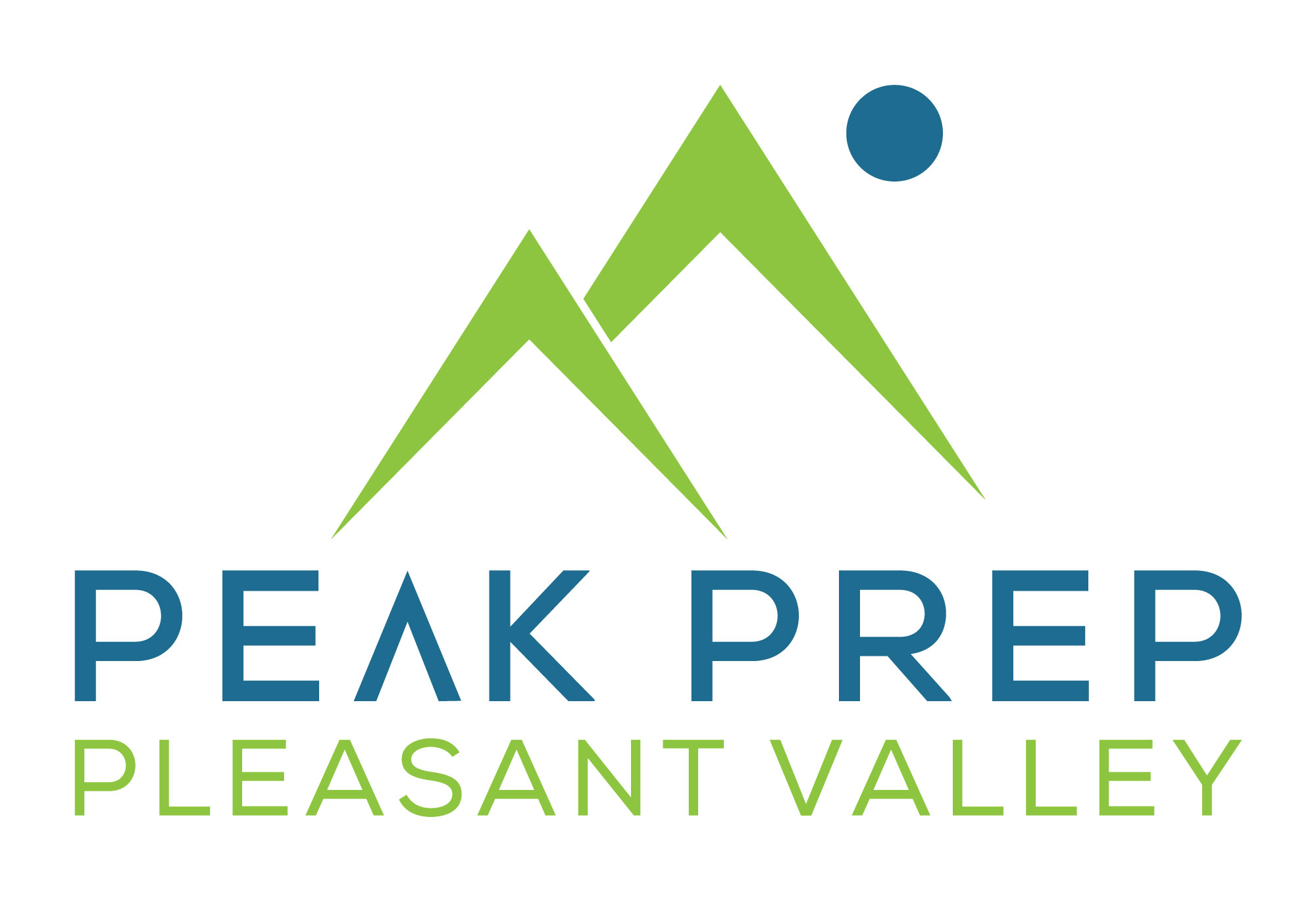 Board DutiesThe Board of Directors will be responsible for the operation and fiscal affairs of the Charter School including but not limited to: Approval of the annual school budget, calendar, major fundraising events, and grant writing;  Approval of discipline, dismissal and expulsions  Approval of bylaws, resolutions, and policies and procedures of school operation  Approval of all changes to the charter to be submitted to the Pleasant Valley School District
 as necessary in accordance with applicable law  Long-term strategic planning for the Charter School;  Participation as necessary in dispute resolution;  Monitoring overall student performance;  Monitoring the performance of the Charter School and taking necessary action to ensure that
 the school remains true to its mission and charter;  Monitoring the fiscal solvency of the Charter School;  Participation in the Charter School’s independent fiscal audit;  Participation in the Charter School’s performance report to the Pleasant Valley School
 District;  Participation as necessary in student expulsion matters; and Increasing public awareness of the Charter School  Fundraising efforts